Лексическая тема «Космос»Текст для пересказа «Что такое звезды?»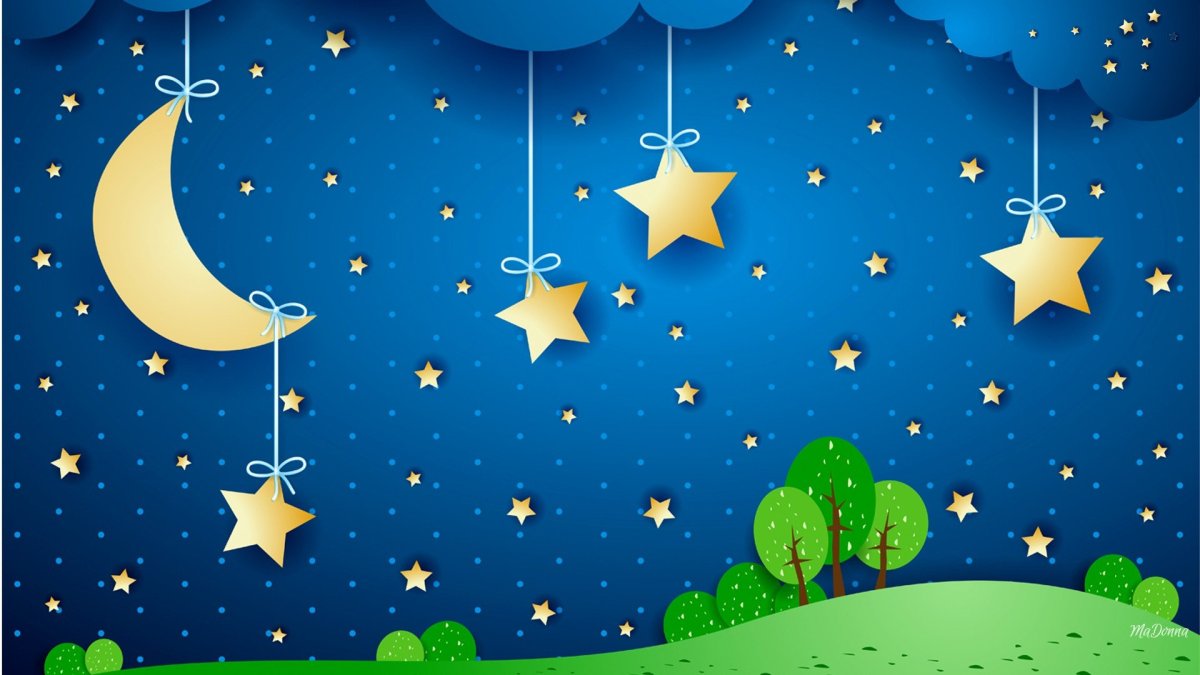 Цель: Развитие произвольного внимания, памяти, воображения, образного мышления, речи.Предложите ребенку внимательно послушать сказку и постараться ее запомнить, а затем задайте вопросы.- А что такое звёзды? - спросил однажды кузнечик.Лягушонок задумался и сказал:- Большие слоны говорят: «Звёзды - это золотые гвоздики,  ими прибито небо». Но ты не верь. - Большие  медведи   думают:   «Звёзды - это   снежинки,   что  забыли упасть». Но ты тоже не верь. - Послушай   меня   лучше.   Мне кажется,   виноват большой  дождь.  После большого дождя растут  большие  цветы. А ещё мне кажется,   когда они достают   головой небо,  то и  засыпают  там.- Да, - сказал кузнечик. Это больше похоже на правду.Звёзды - это большие цветы. Они спят в небе, поджав длинные  ножки.                                                                            Г. ЦыферовВопросы:О чём спросил кузнечик однажды?Что сказал лягушонок?Что говорили большие слоны о звёздах?Что думали о звёздах большие медведи?Что рассказал о звёздах лягушонок?                                                                                   Педагог-психолог Давыдова И.В.                                                                                   МБДОУ «Детский сад №48»